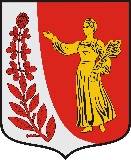 АДМИНИСТРАЦИЯ МУНИЦИПАЛЬНОГО ОБРАЗОВАНИЯ«ПУДОМЯГСКОЕ СЕЛЬСКОЕ ПОСЕЛЕНИЕ» ГАТЧИНСКОГО МУНИЦИПАЛЬНОГО РАЙОНА ЛЕНИНГРАДСКОЙ ОБЛАСТИПОСТАНОВЛЕНИЕот ___________  				                                                                    № _____В соответствии с Гражданским кодексом Российской Федерации, Жилищным кодексом Российской Федерации, Федеральными законами от 06.10.2003 № 131-ФЗ «Об общих принципах организации местного самоуправления в Российской Федерации», от 25.10.2001 № 137-ФЗ «О введении в действие Земельного кодекса Российской Федерации», руководствуясь Уставом муниципального образования «Пудомягское сельское поселение» Гатчинского муниципального района Ленинградской области, администрация Пудомягского сельского поселения ПОСТАНОВЛЯЕТ:1. Утвердить административный регламент предоставления муниципальной услуги «Заключение, изменение, выдача дубликата договора социального найма жилого помещения муниципального жилищного фонда», согласно приложению к настоящему постановлению. 2. Опубликовать настоящее постановление в газете «Гатчинская правда» и разместить на официальном сайте администрации Пудомягского сельского поселения в сети Интернет.3. Контроль за исполнением настоящего постановления оставляю за собой.       4. Настоящее постановление вступает в силу со дня его официального опубликования.Глава администрации Пудомягского сельского поселения          		            	                            С.В. Якименко К.В. КалашникПриложение					к постановлению администрации Пудомягского сельского поселения                                                                                от _________ № ____АДМИНИСТРАТИВНЫЙ РЕГЛАМЕНТ по предоставлению муниципальной услуги«Заключение, изменение, выдача дубликата договора социального найма жилого помещения муниципального жилищного фонда» (сокращенное наименование – «Заключение договора социального найма») (далее – административный регламент, муниципальная услуга)Общие положенияРегламент устанавливает порядок и стандарт предоставления муниципальной услуги.1.2. Заявителями, имеющими право на получение муниципальной услуги: 1.2.1. предоставление жилого помещения муниципального жилищного фонда по договору социального найма – являются малоимущие и другие категории граждан, определённые федеральным законом, указом Президента Российской Федерации или законом субъекта Российской Федерации, состоящие на учете в Администрации Пудомягского сельского поселения в качестве нуждающихся в жилых помещениях, предоставляемых по договорам социального найма жилого помещения муниципального жилищного фонда (далее – заявитель);1.2.2. изменение договора социального найма жилого помещения муниципального жилищного фонда – являются граждане Российской Федерации, постоянно проживающие на территории Пудомягского сельского поселения в жилом помещении муниципального жилищного фонда, с которыми ранее был заключен договор социального найма жилого помещения муниципального жилищного фонда, и в который необходимо внести изменения (далее – заявитель);1.2.3. получение дубликата договора социального найма жилого помещения муниципального жилищного фонда -  являются граждане Российской Федерации, постоянно проживающие на территории Пудомягского сельского поселения, являющиеся нанимателями жилых помещений, предоставленных по договору социального найма жилого помещения муниципального жилищного фонда и утерявших/утративших первоначальный договор социального найма жилого помещения муниципального жилищного фонда (далее – заявитель);1.2.4. заключение договора социального найма жилого помещения муниципального жилищного фонда – являются граждане Российской Федерации, постоянно проживающие на территории Пудомягского сельского поселения области в жилом помещении муниципального жилищного фонда на основании ордера.Представлять интересы заявителя имеют право от имени физических лиц (далее - представитель заявителя): - законные представители (родители, усыновители, опекуны) несовершеннолетних в возрасте до 14 лет, в том числе недееспособных или не полностью дееспособных заявителей;- уполномоченные лица, действующие в силу полномочий, основанных на доверенности, оформленной в соответствии с действующим законодательством, подтверждающей наличие у представителя прав действовать от лица заявителя.1.3. Информация о местах нахождения органов местного самоуправления (далее – ОМСУ, Администрация), предоставляющих муниципальную услугу, графиках работы, контактных телефонов и т.д. (далее – сведения информационного характера) размещаются:на стендах в местах предоставления муниципальной услуги и услуг, которые являются необходимыми и обязательными для предоставления муниципальной услуги; на сайте Администрации: http://www.adm-pudomyagi.ru/;на сайте Государственного бюджетного учреждения Ленинградской области «Многофункциональный центр предоставления государственных и муниципальных услуг» (далее – ГБУ ЛО «МФЦ»): http://mfc47.ru/;на Портале государственных и муниципальных услуг (функций) Ленинградской области (далее – ПГУ ЛО) / на Едином портале государственных услуг (далее – ЕПГУ): www.gu.lenobl.ru/ www.gosuslugi.ru;в государственной информационной системе «Реестр государственных и муниципальных услуг (функций) Ленинградской области» (далее - Реестр).II. Стандарт предоставления муниципальной услуги.Полное наименование муниципальной услуги, сокращенное наименование муниципальной услуги2.1. Полное наименование муниципальной услуги: «Заключение, изменение, выдача дубликата договора социального найма жилого помещения муниципального жилищного фонда».Сокращенное наименование муниципальной услуги: «Заключение договора социального найма жилого помещения».2.2. Муниципальную услугу предоставляет: администрация Пудомягского сельского поселения.2.3. В предоставлении муниципальной услуги участвуют:1) Государственное бюджетное учреждение Ленинградской области «Многофункциональный центр предоставления государственных и муниципальных услуг» (далее – МФЦ);2) Федеральная служба государственной регистрации, кадастра и картографии;3) Управление по вопросам миграции ГУ МВД России по г. Санкт-Петербургу и Ленинградской области.4) Министерство внутренних дел Российской Федерации;5) Пенсионный Фонд Российской Федерации;6) орган, осуществляющий пенсионное обеспечение (за исключением Пенсионного фонда);7) орган государственной службы занятости;8) Федеральная налоговая служба;9) Федеральная служба судебных приставов;10) Федеральная служба исполнения наказаний;11) Министерство обороны Российской Федерации и подведомственные ему учреждения;12) Фонд социального страхования;13) органы государственной власти Российской Федерации, органы государственной власти Ленинградской области, органы местного самоуправления Ленинградской области;Заявление на получение муниципальной услуги с комплектом документов принимается:1) при личной явке:В ОМСУ; в филиалах, отделах, удаленных рабочих мест ГБУ ЛО «МФЦ»;2) без личной явки:- в электронной форме через личный кабинет заявителя на ПГУ ЛО/ЕПГУ;- почтовым отправлением в ОМСУ;Заявитель может записаться на прием для подачи заявления о предоставлении услуги следующими способами:1) посредством ПГУ ЛО/ЕПГУ – в ОМСУ, МФЦ;2) по телефону – в ОМСУ, в МФЦ;3) посредством сайта ОМСУ – в ОМСУ. Для записи заявитель выбирает любую свободную для приема дату и время в пределах установленного в ОМСУ/МФЦ графика приема заявителей.2.2.1. В целях предоставления муниципальной услуги установление личности заявителя может осуществляться в ходе личного приема посредством предъявления паспорта гражданина Российской Федерации либо иного документа, удостоверяющего личность, в соответствии с законодательством Российской Федерации или посредством идентификации и аутентификации в МФЦ с использованием информационных технологий, предусмотренных частью 18 статьи 14.1 Федерального закона от 27.07.2006 №149-ФЗ «Об информации, информационных технологиях и о защите информации».2.2.2. При предоставлении муниципальной услуги в электронной форме идентификация и аутентификация могут осуществляться посредством:1) единой системы идентификации и аутентификации или иных государственных информационных систем, если такие государственные информационные системы в установленном Правительством Российской Федерации порядке обеспечивают взаимодействие с единой системой идентификации и аутентификации, при условии совпадения сведений о физическом лице в указанных информационных системах;2) единой системы идентификации и аутентификации и единой информационной системы персональных данных, обеспечивающей обработку, включая сбор и хранение, биометрических персональных данных, их проверку и передачу информации о степени их соответствия предоставленным биометрическим персональным данным физического лица.2.3. Результатом предоставления муниципальной услуги является:- по услуге 1.2.1: решение о предоставлении жилого помещения муниципального жилищного фонда по договору социального найма по форме, согласно приложению 1 к настоящему Административному регламенту и заключение договора социального найма жилого помещения муниципального жилищного фонда по форме, согласно приложению 2 к настоящему Административному регламенту;- по услуге 1.2.2: внесение изменений в договор социального найма жилого помещения муниципального жилищного фонда;- по услуге 1.2.3: выдача дубликата договора социального найма жилого помещения муниципального жилищного фонда;- по услуге 1.2.4: заключение договора социального найма жилого помещения муниципального жилищного фонда;- отказ в предоставлении муниципальной услуги по форме согласно приложению 3 к настоящему Административному регламенту.Результат предоставления муниципальной услуги предоставляется (в соответствии со способом, указанным заявителем при подаче заявления и документов):1) при личной явке:В ОМСУ/в филиалах, отделах, удаленных рабочих местах МФЦ;2) без личной явки:почтовым отправлением;в электронной форме через личный кабинет заявителя на ПГУ ЛО/ЕПГУ;на адрес электронной почты.2.4. Срок предоставления муниципальной услуги составляет:по услуге 1.2.1:  25 рабочих дней со дня регистрации в ОМСУ заявления и документов, необходимых для предоставления муниципальной услуги. Заявление подается заявителем после получения уведомления ОМСУ о наличии свободного жилого помещения муниципального жилищного фонда;по услугам 1.2.2, 1.2.3, 1.2.4: не более 25 рабочих дней со дня регистрации в ОМСУ заявления и документов, необходимых для предоставления муниципальной услуги. 2.5. Правовые основания для предоставления муниципальной услуги:Конституция Российской Федерации;Гражданский кодекс Российской Федерации;Жилищный кодекс Российской Федерации;Федеральный закон от 29.12.2004 № 189-ФЗ «О введении в действие Жилищного кодекса Российской Федерации»;Федеральный закон Российской Федерации от 06.10.2003 № 131-ФЗ «Об общих принципах организации местного самоуправления в Российской Федерации»;постановление Правительства Российской Федерации от 21.05.2005 № 315 «Об утверждении типового договора социального найма»;Областной закон Ленинградской области от 26.10.2005 № 89-оз «О порядке ведения органами местного самоуправления Ленинградской области учета граждан в качестве нуждающихся в жилых помещениях, предоставляемых по договорам социального найма»;       Постановление Правительства Ленинградской области от 25.01.2006 № 4 «Об утверждении Перечня и форм документов по осуществлению учета граждан в качестве нуждающихся в жилых помещениях, предоставляемых по договорам социального найма, в Ленинградской  области».2.6. Исчерпывающий перечень документов, необходимых в соответствии с законодательными или иными нормативными правовыми актами для предоставления муниципальной услуги, подлежащих представлению заявителем:2.6.1. По услуге 1.2.1:1) заявление о предоставлении муниципальной услуги по форме согласно приложению 4.  Для предоставления муниципальной услуги заполняется заявление:- лично заявителем при обращении на ЕПГУ;- специалистом МФЦ при личном обращении заявителя (представителя заявителя) в МФЦ; - лично заявителем при обращении в ОМСУ.При обращении в МФЦ/ОМСУ необходимо предъявить документ, удостоверяющий личность: - заявителя, представителя заявителя, в случае, когда полномочия уполномоченного лица подтверждены доверенностью в простой письменной форме (паспорт гражданина Российской Федерации, паспорт гражданина СССР, временное удостоверение личности гражданина РФ по форме, утвержденной Приказом МВД России от 16.11.2020 № 773, удостоверение личности военнослужащего РФ).Заявление заполняется на основании:- паспортных данных;- сведений о месте проживания заявителя и членов его семьи;- сведений, указанных в СНИЛС,- сведений, указанных в ИНН (для подтверждения малоимущности, за исключением граждан, принятых на учет до 1 марта 2005 г.);- сведений о рождении всех детей, браке, разводе, установлении отцовства, инвалидности, доходах (для подтверждении малоимущности, за исключением граждан, принятых на учет до 1 марта 2005 г.);2) документ, удостоверяющий личность заявителя, представителя. В случае направления заявления посредством ЕПГУ сведения из документа, удостоверяющего личность заявителя, представителя, проверяются при подтверждении учетной записи в Единой системе идентификации и аутентификации (далее – ЕСИА).В случае направления заявления посредством ЕПГУ сведения из документа, удостоверяющего личность заявителя, представителя формируются при подтверждении учетной записи в Единой системе идентификации и аутентификации из состава соответствующих данных указанной учетной записи и могут быть проверены путем направления запроса с использованием системы межведомственного электронного взаимодействия.В случае если документ, подтверждающий полномочия заявителя выдано юридическим лицом – должен быть подписан усиленной квалификационной электронной подписью уполномоченного лица, выдавшего документ. В случае если документ, подтверждающий полномочия заявителя выдано индивидуальным предпринимателем – должен быть подписан усиленной квалификационной электронной подписью индивидуального предпринимателя.В случае если документ, подтверждающий полномочия заявителя выдано нотариусом – должен быть подписан усиленной квалификационной электронной подписью нотариуса, в иных случаях – подписанный простой электронной подписью. 3) документы, подтверждающие сведения о доходах заявителя и членов его семьи за расчетный период, равный двум календарным годам, непосредственно предшествующим месяцу подачи заявления о предоставлении жилых помещений муниципального жилищного фонда по договорам социального найма (для подтверждения малоимущности, за исключением граждан, принятых на учет до 1 марта 2005 г.):- справка о ежемесячном пожизненном содержании судей, вышедших в отставку;- справки о размере стипендии, выплачиваемые обучающимся в профессиональных образовательных организациях и образовательных организациях высшего образования, аспирантам, обучающимся по очной форме по программам подготовки научных и научно-педагогических кадров, обучающимся в духовных образовательных организациях, а также компенсационные выплаты указанным категориям граждан в период их нахождения в академическом отпуске по медицинским показаниям;- справки о размере ежемесячного пособия супругам военнослужащих, проходящих военную службу по контракту, в период их проживания с супругами в местностях, где они вынуждены не работать или не могут трудоустроиться в связи с отсутствием возможности трудоустройства по специальности и были признаны в установленном порядке безработными, а также в период, когда супруги военнослужащих вынуждены не работать по состоянию здоровья детей, связанному с условиями проживания по месту военной службы супруга, если по заключению медицинской организации их дети до достижения возраста 18 лет нуждаются в постороннем уходе;- справки о размере ежемесячной компенсационной выплаты неработающим женам лиц рядового и начальствующего состава органов внутренних дел Российской Федерации и учреждений уголовно-исполнительной системы в отдаленных гарнизонах и местностях, где отсутствует возможность их трудоустройства;- справки о размере получаемых алиментов либо соглашение об уплате алиментов на ребенка;- справки о денежном довольствии военнослужащих, сотрудников органов внутренних дел Российской Федерации, учреждений и органов уголовно-исполнительной системы, таможенных органов Российской Федерации, других органов правоохранительной системы, а также дополнительные выплаты, носящие постоянный характер, и продовольственное обеспечение, установленные законодательством Российской Федерации;- справки о единовременном пособии при увольнении с военной службы, из органов внутренних дел Российской Федерации, учреждений и органов уголовно-исполнительной системы, таможенных органов Российской Федерации, других органов правоохранительной системы;- алименты, получаемые членами семьи. - физические лица, в том числе индивидуальные предприниматели, осуществляющие деятельность в рамках налоговых режимов «патентная система налогообложения», «налог на профессиональный доход», должны предоставить следующие документы (сведения) о доходах: для патентной системы налогообложения необходимо предоставить выписку из книги учета доходов, заверенную подписью заявителя и печатью (при наличии), с указанием доходов, учитываемых при исчислении налоговой базы, за расчетный период (с указанием фамилии, имени, отчества (при наличии) и идентификационного номера налогоплательщика;для плательщиков налога на профессиональный доход (самозанятые) необходимо предоставить справку о постановке на учёт (снятии с учёта) физического лица или индивидуального предпринимателя в качестве налогоплательщика НПД (форма КНД 1122035), справку о состоянии расчетов (доходов) по налогу на профессиональный доход (форма КНД 1122036), полученных из мобильного приложения «Мой налог» и (или) через уполномоченного оператора электронной площадки и (или) уполномоченной кредитной организации;- документы, подтверждающие отсутствие доходов у заявителя и членов его семьи:справка государственной медицинской организации о наличии у ребенка заболевания, препятствующего посещению дошкольной образовательной организации (для детей в возрасте от 3 лет до поступления в первый класс общеобразовательной организации) либо о наличии у ребенка заболевания, препятствующего посещению общеобразовательной организации;документ (справка), подтверждающий нахождение на амбулаторном или стационарном лечении (на период такого лечения) - для неработающих граждан; заключение (справка) медицинской организации о нуждаемости супруга (супруги), родителей (родителя), ребенка (детей) заявителя (родителей, детей супруга (супруги) заявителя) в постороннем уходе либо справка территориального органа Пенсионного фонда Российской Федерации о получении супругом (супругой) компенсационной выплаты как лицом, осуществляющим уход за нетрудоспособным гражданином;справка об осуществлении заявителем (законным представителем) ухода за проживающим с ним ребенком (детьми) в возрасте от трех лет, поставленным на учет  на получение  места в муниципальной образовательной организации в Ленинградской области, реализующей образовательную программу дошкольного образования, и которому не выдано  направление в муниципальную образовательную организацию, реализующую образовательную программу  дошкольного образования, в связи с отсутствием мест;- трудовая книжка и (или) сведения о трудовой деятельности, предусмотренные Трудовым кодексом Российской Федерации (при наличии) (за периоды до 1 января 2020 года);- справка об оценке рыночной стоимости движимого/недвижимого имущества, подготовленная в соответствии с законодательством Российской Федерации об оценочной деятельности.2.6.2. Заявитель дополнительно к документам, перечисленным в пункте 2.6.1 настоящего административного регламента, представляет:1) справку (заключение), выданную медицинским учреждением, подтверждающую, что заявитель страдает хроническим заболеванием, указанным в перечне, утвержденном приказом Министерства здравоохранения Российской Федерации от 29.11.2012 № 987н «Об утверждении перечня тяжелых форм хронических заболеваний, при которых невозможно совместное проживание граждан в одной квартире»; 2)  документы, подтверждающие состав семьи;- решение суда о признании членом семьи (вступившее в законную силу);- решение суда об установлении факта иждивения (вступившее в законную силу);- решение об усыновлении (удочерении);- договор о приемной семье, действующий на дату подачи заявления (в отношении детей, переданных на воспитание в приемную семью);3) в случае отсутствия регистрации по месту жительства или по месту пребывания на территории Ленинградской области – копию решения суда об установлении факта проживания на территории Пудомягского сельского поселения с отметкой о дате вступления его в законную силу, заверенную судебным органом;4) правоустанавливающие документы на занимаемое жилое помещение, право на которое не зарегистрировано в ЕГРН: договор найма; договор купли-продажи; договор дарения; договор мены; договор ренты (пожизненного содержания с иждивением); свидетельство о праве на наследство по закону; свидетельство о праве на наследство по завещанию; решение суда;5) документ, удостоверяющий личность ребенка при рождении ребенка на территории иностранного государства:свидетельство о рождении ребенка, выданного консульским учреждением Российской Федерации за пределами территории Российской Федерации, – при рождении ребенка на территории иностранного государства, в случаях, когда регистрация рождения ребенка произведена компетентным органом иностранного государства;документ, подтверждающий факт рождения и регистрации ребенка, выданный и удостоверенный штампом «апостиль» компетентным органом иностранного государства, с удостоверенным в установленном законодательством Российской Федерации порядке переводом на русский язык – при рождении ребенка на территории иностранного государства-участника Конвенции, отменяющей требование легализации иностранных официальных документов, заключенной в Гааге 05.10.1961 (далее – Конвенция 1961 г.);документ, подтверждающий факт рождения и регистрации ребенка, выданный компетентным органом иностранного государства, переведенный на русский язык и легализованный консульским учреждением Российской Федерации за пределами территории Российской Федерации – при рождении ребенка на территории иностранного государства, не являющегося участником Конвенции 1961 г.;документ, подтверждающий факт рождения и регистрации ребенка, выданный компетентным органом иностранного государства, переведенный на русский язык и скрепленный гербовой печатью - при рождении ребенка на территории иностранного государства, являющегося участником Конвенции о правовой помощи и правовых отношениях по гражданским, семейным и уголовным делам, заключенной в городе Минске 22.01.1993.      6) в случае, если в представленных документах имеет место изменение заявителем фамилии, имени, отчества - документы, подтверждающие государственную регистрацию актов гражданского состояния: свидетельства (справки, извещения) о перемене имени, заключении (расторжении) брака, рождении в случае их выдачи компетентными органами иностранного государства, и их нотариально удостоверенный перевод на русский язык (в случае когда регистрация акта гражданского состояния произведена компетентным органом иностранного государства).7) договор найма жилого помещения, заключенного с собственниками жилых помещений: гражданами либо юридическими лицами, не являющимися органами государственной или муниципальной власти;8) представитель заявителя из числа уполномоченных лиц дополнительно представляет документ, удостоверяющий личность, и один из документов, оформленных в соответствии с действующим законодательством, подтверждающих наличие у представителя права действовать от лица заявителя, и определяющих условия и границы реализации права представителя на получение муниципальной услуги, а именно: а) доверенность, удостоверенную нотариально, либо главой местной администрации поселения и специально уполномоченным должностным лицом местного самоуправления поселения или главой местной администрации муниципального района и специально уполномоченным должностным лицом местного самоуправления муниципального района (в случае, если в поселении или расположенном на межселенной территории населенном пункте нет нотариуса), либо должностным лицом консульского учреждения Российской Федерации, уполномоченным на совершение этих действий; б) доверенность, удостоверенную в соответствии с пунктом 2 статьи 185.1 Гражданского кодекса Российской Федерации и являющуюся приравненной к нотариальной:  доверенности военнослужащих и других лиц, находящихся на излечении в госпиталях, санаториях и других военно-лечебных учреждениях, которые удостоверены начальником такого учреждения, его заместителем по медицинской части, а при их отсутствии старшим или дежурным врачом;доверенности военнослужащих, а в пунктах дислокации воинских частей, соединений, учреждений и военно-учебных заведений, где нет нотариальных контор и других органов, совершающих нотариальные действия, также доверенности работников, членов их семей и членов семей военнослужащих, которые удостоверены командиром (начальником) этих части, соединения, учреждения или заведения;доверенности лиц, находящихся в местах лишения свободы, которые удостоверены начальником соответствующего места лишения свободы;доверенности совершеннолетних дееспособных граждан, проживающих в стационарных организациях социального обслуживания, которые удостоверены администрацией этой организации или руководителем (его заместителем) соответствующего учреждения социальной защиты населения.Документы, указанные в пунктах 2.6.1 и 2.6.2 представляются заявителем в случае их отсутствия в учетном деле заявителя.2.6.3. по услугам 1.2.2 – 1.2.4:1) заявление о предоставлении муниципальной услуги по форме, согласно приложению 5 (для услуги 1.2.2-1.2.4) к настоящему регламенту.2) документ, удостоверяющий личность заявителя, представителя. В случае направления заявления посредством ЕПГУ сведения из документа, удостоверяющего личность заявителя, представителя, проверяются при подтверждении учетной записи в Единой системе идентификации и аутентификации (далее – ЕСИА).В случае направления заявления посредством ЕПГУ сведения из документа, удостоверяющего личность заявителя, представителя формируются при подтверждении учетной записи в Единой системе идентификации и аутентификации из состава соответствующих данных указанной учетной записи и могут быть проверены путем направления запроса с использованием системы межведомственного электронного взаимодействия.В случае если документ, подтверждающий полномочия заявителя выдано юридическим лицом – должен быть подписан усиленной квалификационной электронной подписью уполномоченного лица, выдавшего документ. В случае если документ, подтверждающий полномочия заявителя выдано индивидуальным предпринимателем – должен быть подписан усиленной квалификационной электронной подписью индивидуального предпринимателя.В случае если документ, подтверждающий полномочия заявителя выдано нотариусом – должен быть подписан усиленной квалификационной электронной подписью нотариуса, в иных случаях – подписанный простой электронной подписью. 3) документы, подтверждающие состав семьи:- решение суда о признании членом семьи (вступившее в законную силу);- решения суда об установлении факта иждивения (вступившее в законную силу);- решение об усыновлении (удочерении);- договор о приемной семье, действующий на дату подачи заявления (в отношении детей, переданных на воспитание в приемную семью).2.7. Исчерпывающий перечень документов, необходимых в соответствии с законодательными или иными нормативными правовыми актами для предоставления муниципальной услуги, находящихся в распоряжении государственных органов, органов местного самоуправления и подведомственных им организаций (за исключением организаций, оказывающих услуги, необходимые и обязательные для предоставления муниципальной услуги) и подлежащих представлению в рамках межведомственного информационного взаимодействия:ОМСУ в рамках межведомственного информационного взаимодействия для предоставления муниципальной услуги запрашивает следующие документы (сведения):1) в органах Министерства внутренних дел:сведения о действительности (недействительности) паспорта гражданина Российской Федерации - для лиц, достигших 14–летнего возраста (при первичном обращении либо при изменении паспортных данных) (по всем услугам);сведения о регистрации по месту жительства, по месту пребывания гражданина Российской Федерации (по всем услугам);выписка о транспортном средстве по владельцу (по услуге 1.2.1). Представляется на заявителя и каждого из членов его семьи;2) в органе Пенсионного фонда Российской Федерации (по услуге 1.2.1):сведения о получении страхового номера индивидуального лицевого счета; сведения о данных лицевого счета по предоставленному страховому номеру индивидуального лицевого счета (СНИЛС) в системе обязательного пенсионного страхования. Представляется на заявителя и каждого из членов его семьи; сведения о  получении (назначении) пенсии и сроков назначения пенсии;сведения о  размере пенсии и иных выплатах;сведения о получении (неполучении, прекращении получения) ежемесячной денежной выплаты из федерального бюджета и сроков ее назначения (при технической реализации);сведения из ФГИС ФРИ об установлении (продлении) инвалидности (при технической реализации);сведения о трудовой деятельности, предусмотренные трудовым кодексом РФ (при наличии) (при технической реализации);сведения о заработной плате или доходе, на которые начислены страховые взносы (при технической реализации);3) в органе, осуществляющем пенсионное обеспечение (за исключением Пенсионного фонда) (по услуге 1.2.1):сведения о  получении (назначении) пенсии и сроков назначения пенсии;4) в органе государственной службы занятости (по услуге 1.2.1):сведения о размере пособия по безработице, стипендии на период переобучения (либо неполучении указанных выплат) и других выплат, получаемых гражданами, обратившимися за государственной услугой, признанными в официальном порядке безработными – для лиц старше 18 лет;документы (сведения) о постановке заявителя и(или) членов его семьи на учет в качестве безработного в целях поиска работы – для лиц старше 18 лет;5) в Единой государственной информационной системе социального обеспечения (по услуге 1.2.1):сведения о суммах пенсии, пособий и иных мер социальной поддержки в виде выплат, полученные в соответствии с законодательством Российской Федерации и (или) законодательством Ленинградской области; сведения о государственной регистрации рождения;сведения о государственной регистрации заключения брака;сведения о государственной регистрации смерти;сведения о государственной регистрации перемены имени;сведения о государственной регистрации расторжения брака;сведения о государственной регистрации установления отцовства;сведения об отсутствии регистрации родителей в ТО ФСС в качестве страхователей и о неполучении ими единовременного пособия при рождении ребенка и ежемесячного пособия по уходу за ребенком;выписка (сведения) из решения органа опеки и попечительства об установлении опеки;сведения об ограничении дееспособности или признании родителя либо иного законного представителя ребенка недееспособным; сведения о действующем договоре (договоры) о приемной семье, заключенный (заключенные) в соответствии с действующим законодательством.6) в органе Федеральной налоговой службы (по услуге 1.2.1):сведения о выплатах и об иных вознаграждениях, выплаченных в пользу физического лица, по плательщикам страховых выплат, производящим выплаты в пользу физического лица, применяющим автоматизированную упрощенную систему налогообложения, в том числе подлежащих обложению страховыми выплатами;информация о суммах выплаченных физическому лицу процентов по вкладам;сведения из декларации о доходах физических лиц 3-НДФЛ;сведения 2-НДФЛ;сведения об ИНН физического лица на основании полных паспортных данных;информация о фактах регистрации автомототранспортных средств и сведений об их владельцах в ФНС России;сведения из Единого государственного реестра юридических лиц; сведения из Единого государственного реестра индивидуальных предпринимателей;7) в органе Федеральной службы судебных приставов (по услуге 1.2.1):сведения о нахождении должника по алиментным обязательствам в исполнительно-процессуальном розыске, в том числе о том, что в месячный срок место нахождения разыскиваемого должника не установлено;справка (сведения) об отсутствии выплаты алиментов (о наличии задолженности по выплате), взыскиваемых по решению суда, на содержание несовершеннолетних детей;справка или постановление судебного пристава-исполнителя о возвращении исполнительного документа взыскателю;8) в органе Федеральной службы исполнения наказаний и других соответствующих федеральных органах (по услуге 1.2.1):сведения (справка) о нахождении в соответствующих учреждениях должника (отбывает наказание, находится под арестом, на принудительном лечении, направлен для прохождения судебно-медицинской экспертизы или иные основания) и об отсутствии у него заработка, достаточного для исполнения решения суда о взыскании алиментов;9) в органе Министерства обороны Российской Федерации и подведомственных ему учреждениях (по услуге 1.2.1):сведения о призыве отца ребенка на военную службу с указанием воинского звания и срока окончания службы по призыву;сведения об учебе отца ребенка, с указанием срока окончания службы по призыву;10) в Фонде социального страхования (по услуге 1.2.1):документы (сведения) о сумме выплат застрахованному лицу;11) в Федеральной службе государственной регистрации, кадастра и картографии (по услуге 1.2.1):- выписку из Единого государственного реестра недвижимости о правах отдельного лица на имевшиеся (имеющиеся) у него объекты недвижимости, предоставляемую на заявителя и каждого из членов его семьи по Российской Федерации; 12) в органах государственной власти Российской Федерации, органах государственной власти Ленинградской области или органах местного самоуправления Ленинградской области (по услуге 1.2.1):  	- заключение межведомственной комиссии о выявлении оснований для признания помещения непригодным для проживания (в случае, если гражданин имеет право на получение жилого помещения во внеочередном порядке в соответствии с пп. 1 п. 2 ст. 57 Жилищного кодекса РФ); - документы, подтверждающие право пользования жилым помещением, занимаемым заявителем и членами его семьи, если жилое помещение находится в муниципальной собственности (договор социального найма, ордер, решение о предоставлении жилого помещения по договору социального найма) (при технической реализации);- сведения из филиала ГУП «Леноблинвентаризация» о наличии или отсутствии жилых помещений на праве собственности по месту постоянного жительства заявителя и членов его семьи по состоянию на 1 января 1997 года, предоставляемые на заявителя и каждого из членов его семьи (а также посредством бумажных запросов или электронной почты) (при технической реализации).При отсутствии технической возможности на момент запроса документов (сведений), указанных в настоящем подпункте, посредством автоматизированной информационной системы межведомственного электронного взаимодействия Ленинградской области,  документы (сведения) запрашиваются  на бумажном носителе.2.7.1 Заявитель вправе представить документы (сведения), указанные в пункте 2.7 настоящего административного регламента, по собственной инициативе.2.7.2. При предоставлении муниципальной услуги запрещается требовать от заявителя:представления документов и информации или осуществления действий, представление или осуществление которых не предусмотрено нормативными правовыми актами, регулирующими отношения, возникающие в связи с предоставлением муниципальной услуги;представления документов и информации, которые в соответствии с нормативными правовыми актами Российской Федерации, нормативными правовыми актами субъектов Российской Федерации и муниципальными правовыми актами находятся в распоряжении государственных органов, предоставляющих государственную услугу, иных государственных органов, органов местного самоуправления и(или) подведомственных государственным органам и органам местного самоуправления организаций, участвующих в предоставлении государственных или муниципальных услуг, за исключением документов, указанных в части 6 статьи 7 Федерального закона от 27 июля 2010 года № 210-ФЗ;осуществления действий, в том числе согласований, необходимых для получения муниципальных услуг и связанных с обращением в иные государственные органы, органы местного самоуправления, организации, за исключением получения услуг и получения документов и информации, представляемых в результате предоставления таких услуг, включенных в перечни, указанные в части 1 статьи 9 Федерального закона № 210-ФЗ;представления документов и информации, отсутствие и(или) недостоверность которых не указывались при первоначальном отказе в приеме документов, необходимых для предоставления муниципальной услуги, либо в предоставлении муниципальной услуги, за исключением случаев, предусмотренных пунктом 4 части 1 статьи 7 Федерального закона № 210-ФЗ.представления на бумажном носителе документов и информации, электронные образы которых ранее были заверены в соответствии с пунктом 7.2 части 1 статьи 16 Федерального закона № 210-ФЗ, за исключением случаев, если нанесение отметок на такие документы либо их изъятие является необходимым условием предоставления муниципальной услуги, и иных случаев, установленных федеральными законами.2.7.3. При наступлении событий, являющихся основанием для предоставления муниципальной услуги, ОМСУ, предоставляющий муниципальную услугу, вправе:1) проводить мероприятия, направленные на подготовку результатов предоставления муниципальной услуги, в том числе направлять межведомственные запросы, получать на них ответы, после чего уведомлять заявителя о возможности подать запрос о предоставлении соответствующей услуги для немедленного получения результата предоставления такой услуги;2) при условии наличия запроса заявителя о предоставлении муниципальной услуги, в отношении которых у заявителя могут появиться основания для их предоставления ему в будущем, проводить мероприятия, направленные на формирование результата предоставления соответствующей услуги, в том числе направлять межведомственные запросы, получать на них ответы, формировать результат предоставления соответствующей услуги, а также предоставлять его заявителю с использованием ЕПГУ/ПГУ ЛО и уведомлять заявителя о проведенных мероприятиях.2.8. Исчерпывающий перечень оснований для приостановления предоставления муниципальной услуги с указанием допустимых сроков приостановления в случае, если возможность приостановления предоставления муниципальной услуги предусмотрена действующим законодательством:Основания для приостановления предоставления муниципальной услуги не предусмотрены.2.9. Исчерпывающий перечень оснований для отказа в приеме документов, необходимых для предоставления муниципальной услуги:1) заявление подано в ОМСУ, в полномочия которого не входит предоставление муниципальной услуги; 2) заявление подано лицом, не уполномоченным на осуществление таких действий;3) представление неполного комплекта документов;4) представленные документы содержат подчистки и исправления текста, не заверенные в порядке, установленном законодательством Российской Федерации; 5) представленные в электронной форме документы содержат повреждения, наличие которых не позволяет в полном объеме использовать информацию и сведения, содержащиеся в документах для предоставления муниципальной услуги; 6) неполное заполнение обязательных полей в форме запроса о предоставлении услуги (недостоверное, неправильное).7) представленные документы утратили силу на момент обращения за услугой (документ, удостоверяющий личность; документ, удостоверяющий полномочия представителя Заявителя, в случае обращения за предоставлением услуги указанным лицом).8) подача заявления о предоставлении услуги и документов, необходимых для предоставления услуги, в электронной форме с нарушением установленных требований.В случае наличия оснований для отказа в приеме документов, необходимых для предоставления муниципальной услуги, указанных в пункте 2.10 настоящего административного регламента, ОМСУ не позднее следующего за днем поступления заявления и документов, необходимых для предоставления муниципальной услуги, рабочего дня, направляет заявителю либо его представителю решение об отказе в приеме документов, необходимых для предоставления муниципальной услуги по форме, приведенной в Приложении 6 к настоящему регламенту.2.10. Исчерпывающий перечень оснований для отказа в предоставлении муниципальной услуги:1) документы (сведения), представленные заявителем, противоречат документам (сведениям), полученным в рамках межведомственного взаимодействия;2) представленными документами и сведениями не подтверждается право гражданина на предоставление жилого помещения.2.11. Порядок, размер и основания взимания государственной пошлины или иной платы, взимаемой за предоставление муниципальной услуги:Муниципальная услуга предоставляется бесплатно.2.12. Максимальный срок ожидания в очереди при подаче запроса о предоставлении муниципальной услуги и при получении результата предоставления муниципальной услуги составляет не более пятнадцати минут.2.13. Срок регистрации заявления заявителя о предоставлении муниципальной услуги, в том числе в электронной форме, составляет:- при личном обращении - в день поступления заявления и документов, необходимых для предоставления муниципальной услуги;- при направлении запроса почтовой связью в ОМСУ – в течение 1 рабочего дня со дня получения заявления и документов, необходимых для предоставления муниципальной услуги;- при направлении запроса на бумажном носителе из МФЦ в ОМСУ - в течение 1 рабочего дня со дня получения заявления и документов, необходимых для предоставления муниципальной услуги;- при направлении запроса в форме электронного документа посредством ЕПГУ или ПГУ ЛО (при наличии технической возможности) - в день поступления заявления и документов, необходимых для предоставления муниципальной услуги на ЕПГУ или ПГУ ЛО или на следующий рабочий день (в случае направления документов в нерабочее время, в выходные, праздничные дни).2.14. Требования к помещениям, в которых предоставляется муниципальная услуга, к залу ожидания, местам для заполнения запросов о предоставлении муниципальной услуги, информационным стендам с образцами их заполнения и перечнем документов, необходимых для предоставления муниципальной услуги.2.14.1. Предоставление муниципальной услуги осуществляется в специально выделенных для этих целей помещениях ОМСУ/МФЦ.2.14.2. Наличие на территории, прилегающей к зданию, не менее 10 процентов мест (но не менее одного места) для парковки специальных автотранспортных средств инвалидов, которые не должны занимать иные транспортные средства. Инвалиды пользуются местами для парковки специальных транспортных средств бесплатно. На территории, прилегающей к зданию, в которых размещены МФЦ, располагается бесплатная парковка для автомобильного транспорта посетителей, в том числе предусматривающая места для специальных автотранспортных средств инвалидов.2.14.3. Помещения размещаются преимущественно на нижних, предпочтительнее на первых этажах здания, с предоставлением доступа в помещение инвалидам.2.14.4. Здание (помещение) оборудуется информационной табличкой (вывеской), содержащей полное наименование ОМСУ, а также информацию о режиме его работы. 2.14.5. Вход в здание (помещение) и выход из него оборудуются лестницами с поручнями и пандусами для передвижения детских и инвалидных колясок.2.14.6. В помещении организуется бесплатный туалет для посетителей, в том числе туалет, предназначенный для инвалидов.2.14.7. При необходимости работником ОМСУ/МФЦ инвалиду оказывается помощь в преодолении барьеров, мешающих получению ими услуг наравне с другими лицами.2.14.8. Вход в помещение и места ожидания оборудуются кнопками, а также содержат информацию о контактных номерах телефонов вызова работника для сопровождения инвалида.2.14.9. Дублирование необходимой для инвалидов звуковой и зрительной информации, а также надписей, знаков и иной текстовой и графической информации знаками, выполненными рельефно-точечным шрифтом Брайля, допуск сурдопереводчика и тифлосурдопереводчика.2.14.10. Оборудование мест повышенного удобства с дополнительным местом для собаки-проводника и устройств для передвижения инвалида (костылей, ходунков).2.14.11. Характеристики помещений приема и выдачи документов в части объемно-планировочных и конструктивных решений, освещения, пожарной безопасности, инженерного оборудования должны соответствовать требованиям нормативных документов, действующих на территории Российской Федерации.2.14.12. Помещения приема и выдачи документов должны предусматривать места для ожидания, информирования и приема заявителей. 2.14.13. Места ожидания и места для информирования оборудуются стульями (кресельными секциями, скамьями) и столами (стойками) для оформления документов с размещением на них бланков документов, необходимых для получения муниципальной услуги, канцелярскими принадлежностями, а также информационными стендами, содержащими актуальную и исчерпывающую информацию, необходимую для получения муниципальной услуги, и информацию о часах приема заявлений.2.14.14. Места для проведения личного приема заявителей оборудуются столами, стульями, обеспечиваются канцелярскими принадлежностями для написания письменных обращений.2.15. Показатели доступности и качества муниципальной услуги.2.15.1. Основными показателями доступности предоставления муниципальной услуги являются:1) транспортная доступность к месту предоставления муниципальной услуги;2) наличие указателей, обеспечивающих беспрепятственный доступ к помещениям, в которых предоставляется муниципальная услуга;3) возможность получения полной и достоверной информации о муниципальной услуге ОМСУ, МФЦ, по телефону, на официальном сайте органа, предоставляющего услугу, посредством ЕПГУ либо ПГУ ЛО;4) предоставление муниципальной услуги любым доступным способом, предусмотренным действующим законодательством;2.15.2. Показатели доступности муниципальной услуги (специальные, применимые в отношении инвалидов):1) наличие инфраструктуры, указанной в пункте 2.14;2) исполнение требований доступности услуг для инвалидов;3) обеспечение беспрепятственного доступа инвалидов к помещениям, в которых предоставляется государственная услуга.2.15.3. Основными показателями качества предоставления муниципальной услуги являются:1) соблюдение срока предоставления государственной услуги; 2) осуществление не более одного обращения заявителя к должностным лицам ОМСУ или работникам МФЦ при подаче документов на получение муниципальной услуги и не более одного обращения при получении результата в ОМСУ или в МФЦ;3) отсутствие обоснованных жалоб на действия (бездействие) сотрудников и их некорректное (невнимательное) отношение к заявителям;4) отсутствие заявлений об оспаривании решений, действий (бездействия) ОМСУ, его должностных лиц, принимаемых (совершенных) при предоставлении муниципальной услуги, по итогам рассмотрения которых вынесены решения об удовлетворении (частичном удовлетворении) требований заявителей.2.15.4. После получения результата услуги, предоставление которой осуществлялось в электронной форме через ЕПГУ или ПГУ ЛО либо посредством МФЦ, заявителю обеспечивается возможность оценки качества оказания услуги.2.16. Услуги, которые являются необходимыми и обязательными для предоставления муниципальной услуги, не требуются.2.17. Иные требования, в том числе учитывающие особенности предоставления муниципальной услуги в МФЦ, особенности предоставления муниципальной услуги по экстерриториальному принципу (в случае если муниципальная услуга предоставляется по экстерриториальному принципу) и особенности предоставления муниципальной услуги в электронной форме.2.17.1. Предоставление услуги по экстерриториальному принципу не предусмотрено.2.17.2. Предоставление муниципальной услуги в электронной форме осуществляется при технической реализации услуги посредством ПГУ ЛО и/или ЕПГУ.Электронные документы представляются в следующих форматах:а) xml - для формализованных документов;б) doc, docx, odt - для документов с текстовым содержанием, не включающим формулы (за исключением документов, указанных в подпункте "в" настоящего пункта);в) xls, xlsx, ods - для документов, содержащих расчеты;г) pdf, jpg, jpeg, png, bmp, tiff - для документов с текстовым содержанием, в том числе включающих формулы и (или) графические изображения (за исключением документов, указанных в подпункте «в» настоящего пункта), а также документов с графическим содержанием.д) zip, rar – для сжатых документов в один файл;е) sig – для открепленной усиленной квалифицированной электронной подписи.Допускается формирование электронного документа путем сканирования непосредственно с оригинала документа (использование копий не допускается), которое осуществляется с сохранением ориентации оригинала документа в разрешении 300 - 500 dpi (масштаб 1:1) с использованием следующих режимов:- «черно-белый» (при отсутствии в документе графических изображений и (или) цветного текста);- «оттенки серого» (при наличии в документе графических изображений, отличных от цветного графического изображения);- «цветной» или «режим полной цветопередачи» (при наличии в документе цветных графических изображений либо цветного текста);- сохранением всех аутентичных признаков подлинности, а именно: графической подписи лица, печати, углового штампа бланка;- количество файлов должно соответствовать количеству документов, каждый из которых содержит текстовую и (или) графическую информацию.Электронные документы должны обеспечивать:- возможность идентифицировать документ и количество листов в документе;- для документов, содержащих структурированные по частям, главам, разделам (подразделам) данные и закладки, обеспечивающие переходы по оглавлению и (или) к содержащимся в тексте рисункам и таблицам.Документы, подлежащие представлению в форматах xls, xlsx или ods, формируются в виде отдельного электронного документа.III. Состав, последовательность и сроки выполнения административных процедур, требования к порядку их выполнения, в том числе особенности выполнения административных процедур в электронной форме3.1. Состав, последовательность и сроки выполнения административных процедур, требования к порядку их выполнения:3.1.1. Последовательность действий при предоставлении муниципальной услуги, указанной в п. 1.2.1. включает в себя следующие административные процедуры:прием и регистрация заявления – 1 рабочий день;рассмотрение документов об оказании муниципальной услуги, а также направление запросов и получение ответов в рамках межведомственного информационного взаимодействия и (или) иных запросов получение сведений в рамках межведомственного информационного взаимодействия - 10 рабочих дней;принятие решения о предоставлении муниципальной услуги или об отказе в предоставлении муниципальной услуги – 10 рабочих дней;выдача результата – 4 рабочих дня;3.1.1.1. Прием и регистрация заявления о предоставлении муниципальной услуги.1) Основание для начала административной процедуры: поступление в ОМСУ заявления и документов, предусмотренных пунктом 2.6 настоящего административного регламента.2) Содержание административного действия, продолжительность и(или) максимальный срок его выполнения: должностное лицо, ответственное за делопроизводство, принимает представленные (направленные) заявителем заявление и документы и в тот же день регистрирует их в соответствии с правилами делопроизводства, установленными в ОМСУ, составляет опись документов, вручает копию описи заявителю под роспись.3) Лицо, ответственное за выполнение административного действия: должностное лицо, ответственное за прием заявления и документов, предусмотренных пунктом 2.6 настоящего административного регламента.4) Результат выполнения административной процедуры: регистрация заявления о предоставлении муниципальной услуги и прилагаемых к нему документов.3.1.1.2. Рассмотрение документов об оказании муниципальной  услуги, а также направление запросов и получение ответов в рамках межведомственного информационного взаимодействия и (или)  иных запросов получение сведений в рамках межведомственного информационного взаимодействия1) основание для начала административной процедуры: поступление заявления и прилагаемых к нему документов должностному лицу, ответственному за формирование проекта решения.2) содержание административного действия, продолжительность и(или) максимальный срок его выполнения: проверка документов на комплектность и достоверность, направление межведомственных запросов (в случае непредставления заявителем документов, предусмотренных пунктом 2.7 настоящего административного регламента), проверка сведений, содержащихся в представленных заявлении и документах, в целях оценки их соответствия требованиям и условиям на получение муниципальной услуги, а также формирование проекта решения по итогам рассмотрения заявления и документов.Срок подготовки и направления ответа на межведомственный запрос: в электронной форме с использованием системы межведомственного электронного взаимодействия - не более 48 часов, при осуществлении межведомственного информационного взаимодействия на бумажном носителе - не более 5 рабочих дней со дня его поступления в орган или организацию, предоставляющие документ и информацию.3) Лицо, ответственное за выполнение административной процедуры: должностное лицо, ответственное за формирование проекта решения.4) Критерий принятия решения: наличие/отсутствие у заявителя права на получение муниципальной услуги.5) Результат выполнения административной процедуры: подготовка проекта решения о предоставлении услуги или об отказе в предоставлении услуги3.1.1.3. Принятие решения о предоставлении муниципальной услуги или об отказе в предоставлении муниципальной услуги.1) основание для начала административной процедуры: представление должностным лицом, ответственным за формирование проекта решения, проекта решения должностному лицу, ответственному за принятие и подписание соответствующего решения.2) содержание административного действия (административных действий), продолжительность и(или) максимальный срок его (их) выполнения: рассмотрение проекта решения, а также заявления и представленных документов должностным лицом, ответственным за принятие и подписание соответствующего решения (о предоставлении услуги или об отказе в предоставлении услуги).3) лицо, ответственное за выполнение административной процедуры: должностное лицо, ответственное за принятие и подписание соответствующего решения.4) критерий принятия решения: наличие/отсутствие у заявителя права на получение муниципальной услуги.5) результат выполнения административной процедуры: подписание решения о предоставлении услуги или уведомления об отказе в предоставлении услуги3.1.1.4. Выдача результата.1) основание для начала административной процедуры: подписанное решение о предоставлении жилого помещения и договора социального найма жилого помещения муниципального жилищного фонда.2) содержание административного действия, продолжительность и(или) максимальный срок его выполнения:1 действие: должностное лицо, ответственное за делопроизводство, регистрирует результат предоставления муниципальной услуги: не позднее 3 рабочих дней с даты окончания третьей административной процедуры.2 действие: должностное лицо, ответственное за делопроизводство, направляет результат предоставления муниципальной услуги способом, указанным в заявлении, не позднее 1 рабочего дня с даты окончания первого действия данной административной процедуры.3) лицо, ответственное за выполнение административной процедуры: должностное лицо, ответственное за делопроизводство.4) результат выполнения административной процедуры: направление заявителю результата предоставления муниципальной услуги способом, указанным в заявлении.3.1.2. Последовательность действий при предоставлении муниципальной услуги, указанной в п.п. 1.2.2 – 1.2.4 включает в себя следующие административные процедуры:прием и регистрация заявления – 1 рабочий день;рассмотрение заявления об оказании муниципальной услуги – 10 рабочих дней;принятие решения о предоставлении муниципальной услуги или об отказе в предоставлении муниципальной услуги – 10 рабочих дней;выдача результата – 4 рабочих дней;3.1.2.1. Прием и регистрация заявления о предоставлении муниципальной услуги.1) основание для начала административной процедуры: поступление в ОМСУ заявления и документов, предусмотренных пунктом 2.6.3 настоящего административного регламента.2) содержание административного действия, продолжительность и(или) максимальный срок его выполнения: должностное лицо, ответственное за делопроизводство, принимает представленные (направленные) заявителем заявление и документы и в тот же день регистрирует их в соответствии с правилами делопроизводства, установленными в ОМСУ, составляет опись документов, вручает копию описи заявителю под роспись.3) лицо, ответственное за выполнение административного действия: должностное лицо, ответственное за прием заявления и документов, предусмотренных пунктом 2.6.3 настоящего административного регламента.4) результат выполнения административной процедуры: регистрация заявления о предоставлении муниципальной услуги и прилагаемых к нему документов.3.1.2.2. Рассмотрение документов об оказании муниципальной услуги, а также направление запросов и получение ответов в рамках межведомственного информационного взаимодействия и (или)  иных запросов получение сведений в рамках межведомственного информационного взаимодействия1) основание для начала административной процедуры: поступление заявления и прилагаемых к нему документов должностному лицу, ответственному за формирование проекта решения.2) содержание административного действия, продолжительность и(или) максимальный срок его выполнения: проверка документов на комплектность и достоверность, направление межведомственных запросов (в случае непредставления заявителем документов, предусмотренных пунктом 2.7 настоящего административного регламента), проверка сведений, содержащихся в представленных заявлении и документах, в целях оценки их соответствия требованиям и условиям на получение муниципальной услуги, а также формирование проекта решения по итогам рассмотрения заявления и документов.Срок подготовки и направления ответа на межведомственный запрос: в электронной форме с использованием системы межведомственного электронного взаимодействия - не более 48 часов, при осуществлении межведомственного информационного взаимодействия на бумажном носителе - не более 5 рабочих дней со дня его поступления в орган или организацию, предоставляющие документ и информацию.3) Лицо, ответственное за выполнение административной процедуры: должностное лицо, ответственное за формирование проекта решения.4) Критерий принятия решения: наличие/отсутствие у заявителя права на получение муниципальной услуги.5) Результат выполнения административной процедуры: подготовка проекта решения о предоставлении услуги или об отказе в предоставлении услуги3.1.1.3. Принятие решения о предоставлении муниципальной услуги или об отказе в предоставлении муниципальной услуги.1) основание для начала административной процедуры: представление должностным лицом, ответственным за формирование проекта решения, проекта решения должностному лицу, ответственному за принятие и подписание соответствующего решения.2) содержание административного действия (административных действий), продолжительность и(или) максимальный срок его (их) выполнения: рассмотрение проекта решения, а также заявления и представленных документов должностным лицом, ответственным за принятие и подписание соответствующего решения (о предоставлении услуги или об отказе в предоставлении услуги).3) лицо, ответственное за выполнение административной процедуры: должностное лицо, ответственное за принятие и подписание соответствующего решения.4) критерий принятия решения: наличие/отсутствие у заявителя права на получение муниципальной услуги.5) результат выполнения административной процедуры: подписание решения о предоставлении услуги или уведомления об отказе в предоставлении услуги3.1.1.4. Выдача результата.1) основание для начала административной процедуры: подписанное решение о предоставлении жилого помещения и договора социального найма жилого помещения муниципального жилищного фонда.2) содержание административного действия, продолжительность и(или) максимальный срок его выполнения:1 действие: должностное лицо, ответственное за делопроизводство, регистрирует результат предоставления муниципальной услуги: не позднее 3 рабочих дней с даты окончания третьей административной процедуры.2 действие: должностное лицо, ответственное за делопроизводство, направляет результат предоставления муниципальной услуги способом, указанным в заявлении, не позднее 1 рабочего дня с даты окончания первого действия данной административной процедуры.3) лицо, ответственное за выполнение административной процедуры: должностное лицо, ответственное за делопроизводство.4) результат выполнения административной процедуры: направление заявителю результата предоставления муниципальной услуги способом, указанным в заявлении.3.2. Особенности выполнения административных процедур в электронной форме3.2.1. Предоставление муниципальной услуги на ЕПГУ и ПГУ ЛО осуществляется в соответствии с Федеральным законом № 210-ФЗ, Федеральным законом от 27.07.2006 № 149-ФЗ «Об информации, информационных технологиях и о защите информации», постановлением Правительства Российской Федерации от 25.06.2012 № 634 «О видах электронной подписи, использование которых допускается при обращении за получением государственных и муниципальных услуг».3.2.2. Для получения муниципальной услуги через ЕПГУ или через ПГУ ЛО заявителю необходимо предварительно пройти процесс регистрации в Единой системе идентификации и аутентификации (далее - ЕСИА).3.2.3. Муниципальная услуга может быть получена через ПГУ ЛО либо через ЕПГУ без личной явки на прием в ОМСУ.3.2.4. Для подачи заявления через ЕПГУ или через ПГУ ЛО заявитель должен выполнить следующие действия:пройти идентификацию и аутентификацию в ЕСИА;в личном кабинете на ЕПГУ или на ПГУ ЛО заполнить в электронной форме заявление на оказание государственной услуги;приложить к заявлению электронные документы и направить пакет электронных документов в ОМС посредством функционала ЕПГУ или ПГУ ЛО.3.2.5. В результате направления пакета электронных документов посредством ПГУ ЛО либо через ЕПГУ автоматизированной информационной системой межведомственного электронного взаимодействия Ленинградской области (далее - АИС «Межвед ЛО») производится автоматическая регистрация поступившего пакета электронных документов и присвоение пакету уникального номера дела. Номер дела доступен заявителю в личном кабинете ПГУ ЛО и(или) ЕПГУ.3.2.6. При предоставлении муниципальной услуги через ПГУ ЛО либо через ЕПГУ должностное лицо ОМСУ выполняет следующие действия:- формирует проект решения на основании документов, поступивших через ПГУ ЛО либо через ЕПГУ, а также документов (сведений), поступивших посредством межведомственного взаимодействия, и передает должностному лицу, наделенному функциями по принятию решения;- после рассмотрения документов и принятия решения о предоставлении муниципальной услуги (отказе в предоставлении муниципальной услуги) заполняет предусмотренные в АИС «Межвед ЛО» формы о принятом решении и переводит дело в архив АИС «Межвед ЛО»;- уведомляет заявителя о принятом решении с помощью указанных в заявлении средств связи, затем направляет документ способом, указанным в заявлении: в МФЦ (при наличии технической возможности) либо направляет электронный документ, подписанный усиленной квалифицированной электронной подписью должностного лица, принявшего решение, в личный кабинет ПГУ ЛО или ЕПГУ.3.2.7. В случае поступления всех документов, указанных в пункте 2.6 настоящего административного регламента, в форме электронных документов (электронных образов документов), днем обращения за предоставлением муниципальной услуги считается дата регистрации приема документов на ПГУ ЛО или ЕПГУ.Информирование заявителя о ходе и результате предоставления муниципальной услуги осуществляется в электронной форме через личный кабинет заявителя, расположенный на ПГУ ЛО либо на ЕПГУ.3.2.8. ОМСУ при поступлении документов от заявителя посредством ПГУ ЛО или ЕПГУ по требованию заявителя направляет результат предоставления услуги в форме электронного документа, подписанного усиленной квалифицированной электронной подписью должностного лица, принявшего решение (в этом случае заявитель при подаче заявления на предоставление услуги отмечает в соответствующем поле такую необходимость).Выдача (направление) электронных документов, являющихся результатом предоставления муниципальной услуги, заявителю осуществляется в день регистрации результата предоставления муниципальной услуги ОМСУ.3.3. Порядок исправления допущенных опечаток и ошибок в выданных в результате предоставления муниципальной услуги документах3.3.1. В случае если в выданных в результате предоставления муниципальной услуги документах допущены опечатки и ошибки, то заявитель вправе представить в ОМСУ/МФЦ непосредственно, направить почтовым отправлением, посредством ЕПГУ подписанное заявителем, заверенное печатью заявителя (при наличии) или оформленное в форме электронного документа и подписанное усиленной квалифицированной электронной подписью заявление в произвольной форме о необходимости исправления допущенных опечаток и(или) ошибок с изложением сути допущенных опечаток и(или) ошибок и приложением копии документа, содержащего опечатки и(или) ошибки.3.3.2. В течение 5 рабочих дней со дня регистрации заявления об исправлении опечаток и (или) ошибок в выданных в результате предоставления муниципальной услуги документах ответственный специалист ОМСУ устанавливает наличие опечатки (ошибки) и оформляет результат предоставления муниципальной услуги (документ) с исправленными опечатками (ошибками) или направляет заявителю уведомление с обоснованным отказом в оформлении документа с исправленными опечатками (ошибками). Результат предоставления муниципальной услуги (документ) ОМСУ направляет способом, указанным в заявлении о необходимости исправления допущенных опечаток и(или) ошибок.IV. Формы контроля за исполнением административного регламента4.1. Порядок осуществления текущего контроля за соблюдением и исполнением ответственными должностными лицами положений настоящего административного регламента и иных нормативных правовых актов, устанавливающих требования к предоставлению муниципальной услуги, а также принятием решений ответственными лицами.Текущий контроль осуществляется ответственными специалистами ОМСУ по каждой процедуре в соответствии с установленными настоящим административным регламентом содержанием действий и сроками их осуществления, а также путем проведения руководителем (заместителем руководителя, начальником отдела) ОМСУ проверок исполнения положений настоящего административного регламента, иных нормативных правовых актов.4.2. Порядок и периодичность осуществления плановых и внеплановых проверок полноты и качества предоставления муниципальной услуги, в том числе порядок и формы контроля за полнотой и качеством предоставления муниципальной услуги.В целях осуществления контроля за полнотой и качеством предоставления муниципальной услуги проводятся плановые и внеплановые проверки. Плановые проверки предоставления муниципальной услуги проводятся не чаще одного раза в три года в соответствии с планом проведения проверок, утвержденным руководителем ОМСУ.При проверке могут рассматриваться все вопросы, связанные с предоставлением муниципальной услуги (комплексные проверки), или отдельный вопрос, связанный с предоставлением муниципальной услуги (тематические проверки). Внеплановые проверки предоставления муниципальной услуги проводятся по обращениям физических, юридических лиц и индивидуальных предпринимателей, обращениям органов государственной власти, органов местного самоуправления, их должностных лиц, а также в целях проверки устранения нарушений, выявленных в ходе проведенной внеплановой проверки. Указанные обращения подлежат регистрации в день их поступления в системе электронного документооборота и делопроизводства ОМСУ/Организации. О проведении проверки издается правовой акт ОМСУ/Организации о проведении проверки исполнения административного регламента по предоставлению муниципальной услуги.По результатам проведения проверки составляется акт, в котором должны быть указаны документально подтвержденные факты нарушений, выявленные в ходе проверки, или отсутствие таковых, а также выводы, содержащие оценку полноты и качества предоставления муниципальной услуги и предложения по устранению выявленных при проверке нарушений. При проведении внеплановой проверки в акте отражаются результаты проверки фактов, изложенных в обращении, а также выводы и предложения по устранению выявленных при проверке нарушений.По результатам рассмотрения обращений дается письменный ответ.4.3. Ответственность должностных лиц за решения и действия (бездействие), принимаемые (осуществляемые) в ходе предоставления муниципальной услуги.Должностные лица, уполномоченные на выполнение административных действий, предусмотренных настоящим Административным регламентом, несут персональную ответственность за соблюдением требований действующих нормативных правовых актов, в том числе за соблюдением сроков выполнения административных действий, полноту их совершения, соблюдение принципов поведения с заявителями, сохранность документов.Руководитель ОМСУ несет персональную ответственность за обеспечение предоставления муниципальной услуги.Работники ОМСУ при предоставлении муниципальной услуги несут персональную ответственность:- за неисполнение или ненадлежащее исполнение административных процедур при предоставлении муниципальной услуги;- за действия (бездействие), влекущие нарушение прав и законных интересов физических или юридических лиц, индивидуальных предпринимателей.Должностные лица, виновные в неисполнении или ненадлежащем исполнении требований настоящего Административного регламента, привлекаются к ответственности в порядке, установленном действующим законодательством РФ.4.4. Требования к порядку и формам контроля за предоставлением муниципальной услуги, в том числе со стороны граждан, их объединений и организаций.Граждане, их объединения и организации имеют право осуществлять контроль за предоставлением муниципальной услуги путем получения информации о ходе предоставления муниципальной услуги, в том числе о сроках завершения административных процедур (действий).Граждане, их объединения и организации также имеют право:направлять замечания и предложения по улучшению доступности и качества предоставления муниципальной услуги;вносить предложения о мерах по устранению нарушений настоящего регламента.4.5. Должностные лица ОМСУ принимают меры к прекращению допущенных нарушений, устраняют причины и условия, способствующие совершению нарушений.Информация о результатах рассмотрения замечаний и предложений граждан, их объединений и организаций доводится до сведения лиц, направивших эти замечания и предложения.V. Досудебный (внесудебный) порядок обжалования решений и действий (бездействия) органа, предоставляющего муниципальную услугу, а также должностных лиц органа, предоставляющего муниципальную услугу, муниципальных служащих, многофункционального центра предоставления муниципальных услуг, работника многофункционального центра предоставления муниципальных услуг5.1. Заявители либо их представители имеют право на досудебное (внесудебное) обжалование решений и действий (бездействия), принятых (осуществляемых) в ходе предоставления муниципальной услуги.5.2. Предметом досудебного (внесудебного) обжалования заявителем решений и действий (бездействия) органа, предоставляющего муниципальную услугу, должностного лица органа, предоставляющего муниципальную услугу, либо муниципального служащего, многофункционального центра, работника многофункционального центра в том числе являются:1) нарушение срока регистрации запроса заявителя о предоставлении муниципальной услуги, запроса, указанного в статье 15.1 Федерального закона от 27.07.2010 № 210-ФЗ;2) нарушение срока предоставления муниципальной услуги. В указанном случае досудебное (внесудебное) обжалование заявителем решений и действий (бездействия) многофункционального центра, работника многофункционального центра возможно в случае, если на многофункциональный центр, решения и действия (бездействие) которого обжалуются, возложена функция по предоставлению соответствующих муниципальных услуг в полном объеме в порядке, определенном частью 1.3 статьи 16 Федерального закона от 27.07.2010 № 210-ФЗ;3) требование у заявителя документов или информации либо осуществления действий, представление или осуществление которых не предусмотрено нормативными правовыми актами Российской Федерации, нормативными правовыми актами Ленинградской области, муниципальными правовыми актами для предоставления муниципальной услуги;4) отказ в приеме документов, представление которых предусмотрено нормативными правовыми актами Российской Федерации, нормативными правовыми актами Ленинградской области для предоставления муниципальной услуги, у заявителя;5) отказ в предоставлении муниципальной услуги, если основания отказа не предусмотрены федеральными законами и принятыми в соответствии с ними иными нормативными правовыми актами Российской Федерации, законами и иными нормативными правовыми актами Ленинградской области. В указанном случае досудебное (внесудебное) обжалование заявителем решений и действий (бездействия) многофункционального центра, работника многофункционального центра возможно в случае, если на МФЦ, решения и действия (бездействие) которого обжалуются, возложена функция по предоставлению соответствующих государственных услуг в полном объеме в порядке, определенном частью 1.3 статьи 16 Федерального закона от 27.07.2010 № 210-ФЗ;6) затребование с заявителя при предоставлении муниципальной услуги платы, не предусмотренной нормативными правовыми актами Российской Федерации, нормативными правовыми актами Ленинградской области;7) отказ органа, предоставляющего муниципальную услугу, должностного лица органа, предоставляющего муниципальную услугу, многофункционального центра, работника многофункционального центра в исправлении допущенных ими опечаток и ошибок в выданных в результате предоставления муниципальной услуги документах либо нарушение установленного срока таких исправлений. В указанном случае досудебное (внесудебное) обжалование заявителем решений и действий (бездействия) многофункционального центра, работника многофункционального центра возможно в случае, если на многофункционального центра, решения и действия (бездействие) которого обжалуются, возложена функция по предоставлению соответствующих муниципальных услуг в полном объеме в порядке, определенном частью 1.3 статьи 16 Федерального закона от 27.07.2010 № 210-ФЗ;8) нарушение срока или порядка выдачи документов по результатам предоставления муниципальной услуги;9) приостановление предоставления муниципальной услуги, если основания приостановления не предусмотрены федеральными законами и принятыми в соответствии с ними иными нормативными правовыми актами Российской Федерации, законами и принятыми в соответствии с ними иными нормативными правовыми актами Ленинградской области. В указанном случае досудебное (внесудебное) обжалование заявителем решений и действий (бездействия) многофункционального центра, работника многофункционального центра возможно в случае, если на многофункционального центра, решения и действия (бездействие) которого обжалуются, возложена функция по предоставлению муниципальной услуги в полном объеме в порядке, определенном частью 1.3 статьи 16 Федерального закона от 27.07.2010 № 210-ФЗ.10) требование у заявителя при предоставлении муниципальной услуги документов или информации, отсутствие и (или) недостоверность которых не указывались при первоначальном отказе в приеме документов, необходимых для предоставления муниципальной услуги, либо в предоставлении муниципальной, за исключением случаев, предусмотренных пунктом 4 части 1 статьи 7 Федерального закона от 27.07.2010 № 210-ФЗ. В указанном случае досудебное (внесудебное) обжалование заявителем решений и действий (бездействия) многофункционального центра, работника многофункционального центра возможно в случае, если на многофункциональный центр, решения и действия (бездействие) которого обжалуются, возложена функция по предоставлению соответствующих муниципальных услуг в полном объеме в порядке, определенном частью 1.3 статьи 16 Федерального закона от 27.07.2010 № 210-ФЗ.5.3. Жалоба подается в письменной форме на бумажном носителе, в электронной форме в орган, предоставляющий муниципальную услугу, ГБУ ЛО «МФЦ» либо в Комитет экономического развития и инвестиционной деятельности Ленинградской области, являющийся учредителем ГБУ ЛО «МФЦ» (далее - учредитель ГБУ ЛО «МФЦ»). Жалобы на решения и действия (бездействие) руководителя органа, предоставляющего муниципальную услугу, подаются в вышестоящий орган (при его наличии) либо в случае его отсутствия рассматриваются непосредственно руководителем органа, предоставляющего муниципальную услугу. Жалобы на решения и действия (бездействие) работника ГБУ ЛО «МФЦ» подаются руководителю многофункционального центра. Жалобы на решения и действия (бездействие) ГБУ ЛО «МФЦ» подаются учредителю ГБУ ЛО «МФЦ».Жалоба на решения и действия (бездействие) органа, предоставляющего муниципальную услугу, должностного лица органа, предоставляющего муниципальную услугу, муниципального служащего, руководителя органа, предоставляющего муниципальную услугу, может быть направлена по почте, через многофункциональный центр, с использованием информационно-телекоммуникационной сети «Интернет», официального сайта органа, предоставляющего муниципальную услугу, ЕПГУ либо ПГУ ЛО, а также может быть принята при личном приеме заявителя. Жалоба на решения и действия (бездействие) многофункционального центра, работника многофункционального центра может быть направлена по почте, с использованием информационно-телекоммуникационной сети «Интернет», официального сайта многофункционального центра, ЕПГУ либо ПГУ ЛО, а также может быть принята при личном приеме заявителя. 5.4. Основанием для начала процедуры досудебного (внесудебного) обжалования является подача заявителем жалобы, соответствующей требованиям части 5 статьи 11.2 Федерального закона № 210-ФЗ.В письменной жалобе в обязательном порядке указываются:- наименование органа, предоставляющего муниципальную услугу, должностного лица органа, предоставляющего муниципальную услугу, либо муниципального служащего, филиала, отдела, удаленного рабочего места ГБУ ЛО «МФЦ», его руководителя и (или) работника, решения и действия (бездействие) которых обжалуются;- фамилия, имя, отчество (последнее - при наличии), сведения о месте жительства заявителя - физического лица либо наименование, сведения о месте нахождения заявителя - юридического лица, а также номер (номера) контактного телефона, адрес (адреса) электронной почты (при наличии) и почтовый адрес, по которым должен быть направлен ответ заявителю;- сведения об обжалуемых решениях и действиях (бездействии) органа, предоставляющего муниципальную услугу, должностного лица органа, предоставляющего муниципальную услугу, либо муниципального служащего, филиала, отдела, удаленного рабочего места ГБУ ЛО «МФЦ», его работника;- доводы, на основании которых заявитель не согласен с решением и действием (бездействием) органа, предоставляющего муниципальную услугу, должностного лица органа, предоставляющего муниципальную услугу, либо муниципального служащего, филиала, отдела, удаленного рабочего места ГБУ ЛО «МФЦ», его работника. Заявителем могут быть представлены документы (при наличии), подтверждающие доводы заявителя, либо их копии.5.5. Заявитель имеет право на получение информации и документов, необходимых для составления и обоснования жалобы, в случаях, установленных статьей 11.1 Федерального закона № 210-ФЗ, при условии, что это не затрагивает права, свободы и законные интересы других лиц, и если указанные информация и документы не содержат сведений, составляющих государственную или иную охраняемую тайну.5.6. Жалоба, поступившая в орган, предоставляющий муниципальную услугу, ГБУ ЛО «МФЦ», учредителю ГБУ ЛО «МФЦ», либо вышестоящий орган (при его наличии), подлежит рассмотрению в течение пятнадцати рабочих дней со дня ее регистрации, а в случае обжалования отказа органа, предоставляющего муниципальную услугу, ГБУ ЛО «МФЦ», в приеме документов у заявителя либо в исправлении допущенных опечаток и ошибок или в случае обжалования нарушения установленного срока таких исправлений - в течение пяти рабочих дней со дня ее регистрации.5.7. По результатам рассмотрения жалобы принимается одно из следующих решений:1) жалоба удовлетворяется, в том числе в форме отмены принятого решения, исправления допущенных опечаток и ошибок в выданных в результате предоставления муниципальной услуги документах, возврата заявителю денежных средств, взимание которых не предусмотрено нормативными правовыми актами Российской Федерации, нормативными правовыми актами субъектов Российской Федерации;2) в удовлетворении жалобы отказывается.Не позднее дня, следующего за днем принятия решения по результатам рассмотрения жалобы, заявителю в письменной форме и по желанию заявителя в электронной форме направляется мотивированный ответ о результатах рассмотрения жалобы.В случае установления в ходе или по результатам рассмотрения жалобы признаков состава административного правонарушения или преступления должностное лицо, работник, наделенные полномочиями по рассмотрению жалоб, незамедлительно направляют имеющиеся материалы в органы прокуратуры.vi. Особенности выполнения административных процедур (действий) в многофункциональных центрах предоставления муниципальных услуг6.1. Предоставление муниципальной услуги посредством МФЦ осуществляется в подразделениях ГБУ ЛО «МФЦ» при наличии вступившего в силу соглашения о взаимодействии между ГБУ ЛО «МФЦ» и ОМСУ (далее – соглашение). Предоставление государственной услуги в иных МФЦ осуществляется при наличии вступившего в силу соглашения о взаимодействии между ГБУ ЛО «МФЦ» и иным МФЦ.6.2. В случае подачи документов в ОМСУ посредством МФЦ работник МФЦ, осуществляющий прием документов, представленных для получения муниципальной услуги, выполняет следующие действия:а) удостоверяет личность заявителя или личность и полномочия представителя заявителя - в случае обращения физического лица; б) определяет предмет обращения;в) проводит проверку правильности заполнения обращения;г) проводит проверку укомплектованности пакета документов;д) осуществляет сканирование представленных документов, формирует электронное дело, все документы которого связываются единым уникальным идентификационным кодом, позволяющим установить принадлежность документов конкретному заявителю и виду обращения за муниципальной услугой;е) заверяет каждый документ дела своей электронной подписью (далее - ЭП);ж) направляет копии документов и реестр документов в ОМСУ:- в электронном виде (в составе пакетов электронных дел) в день обращения заявителя в МФЦ;- на бумажных носителях (в случае необходимости обязательного предоставления оригиналов документов) - в течение 3 рабочих дней со дня обращения заявителя в МФЦ посредством курьерской связи, с составлением описи передаваемых документов, с указанием даты, количества листов, фамилии, должности и подписанные уполномоченным специалистом МФЦ. По окончании приема документов специалист МФЦ выдает заявителю расписку в приеме документов.6.3. При установлении работником МФЦ следующих фактов:а) представление заявителем неполного комплекта документов, указанных в пункте 2.6 настоящего регламента, и наличие соответствующего основания для отказа в приеме документов, указанного в пункте 2.9 настоящего административного регламента, специалист МФЦ выполняет в соответствии с настоящим регламентом следующие действия:сообщает заявителю, какие необходимые документы им не представлены;предлагает заявителю представить полный комплект необходимых документов, после чего вновь обратиться за предоставлением муниципальной услуги;выдает решение об отказе в приеме заявления и документов, необходимых для предоставления муниципальной услуги, по форме в соответствии с приложением 6, с указанием перечня документов, которые заявителю необходимо представить для предоставления муниципальной услуги;б) несоответствие категории заявителя кругу лиц, имеющих право на получение муниципальной услуги, указанных в пункте 1.2 настоящего регламента, а также наличие соответствующего основания для отказа в приеме документов, указанного в пункте 2.9 настоящего административного регламента, специалист МФЦ выполняет в соответствии с настоящим регламентом следующие действия:сообщает заявителю об отсутствии у него права на получение муниципальной услуги;выдает решение об отказе в приеме заявления и документов, необходимых для предоставления муниципальной услуги, по форме в соответствии с приложением 6.6.4. При указании заявителем места получения ответа (результата предоставления муниципальной услуги) посредством МФЦ специалист ОМСУ/Организации, ответственное за выполнение административной процедуры, передает специалисту МФЦ для передачи в соответствующее МФЦ результат предоставления услуги для его последующей выдачи заявителю:- в электронном виде в течение 1 рабочего дня со дня принятия решения о предоставлении (отказе в предоставлении) муниципальной услуги заявителю;- на бумажном носителе - в срок не более 3 рабочих дней со дня принятия решения о предоставлении (отказе в предоставлении) муниципальной услуги заявителю, но не позднее двух рабочих дней до окончания срока предоставления услуги.Работник  МФЦ, ответственный за выдачу документов, полученных от ОМСУ по результатам рассмотрения представленных заявителем документов, не позднее двух дней с даты их получения от ОМСУ сообщает заявителю о принятом решении по телефону (с записью даты и времени телефонного звонка или посредством смс-информирования), а также о возможности получения документов в МФЦ.6.5. При вводе безбумажного электронного документооборота административные процедуры регламентируются нормативным правовым актом Ленинградской области и (или) соглашением, устанавливающим порядок электронного (безбумажного) документооборота в сфере муниципальных услуг.Приложение 1к административному регламентупо предоставлению муниципальной услугиФорма(наименование ОМСУ)постановление___________ (дата)                                                                                        № _______О предоставлении жилого помещенияпо договору социального наймасемье _____________________В соответствии  с  чч. 1, 3 - 5 ст. 57 Жилищного кодекса Российской Федерации, с учетом решения общественной комиссии по жилищным вопросам муниципального образования _____________ (протокол № ______________), на основании личных заявлений и представленных документов, администрация муниципального образования ___________________________     п о с т а н о в л я е т:Предоставить семье __________________________ по договору социального найма _____________________, общей площадью __________ кв.м, расположенную по адресу: _________________________, в связи с подходом очереди.2. ______________________________________ (указывается структурное подразделение ОМСУ) администрации ___________________________ заключить с ____________________________ договор социального найма на предоставленное жилое помещение.3. Снять с учета в качестве нуждающихся в жилых помещениях, предоставляемых по договорам социального найма __________________________, с составом семьи ______________ человека (______________________________)  состоящих на учете с ___________ года.Основания: ______________________________________________________.4. Настоящее постановление вступает в силу с момента принятия.5. Контроль за исполнением постановления возложить на ____________________________________________________________Приложение 2к административному регламентупо предоставлению муниципальной услугиФормаДоговор социального найма жилого помещения____________                                                                                          ____________________________________, действующий от имени собственника жилого помещения ________________________на основании ________________________, именуемый в дальнейшем Наймодатель, с одной стороны, и гражданин(ка) _______________________________________________, именуемый в дальнейшем Наниматель, с другой стороны, на основании решения о предоставлении жилого помещения от ____________ № ____________ заключили настоящий договор о нижеследующем. I. Предмет договора1. Наймодатель передает Нанимателю и членам его семьи в бессрочное владение и пользование изолированное жилое помещение, находящееся в ____________ собственности, состоящее из ____________ комнат(ы) в ____________ общей площадью ____________ кв. метров, в том числе жилой ____________ кв. метров, по адресу: ____________ для проживания в нем, а также обеспечивает предоставление за плату коммунальных услуг: ____________. 2. Характеристика предоставляемого жилого помещения, его технического состояния, а также санитарно-технического и иного оборудования, находящегося в нем, указана в техническом паспорте жилого помещения. 3. Совместно с Нанимателем в жилое помещение вселяются следующие члены семьи: 1. ____________________________________________________________________2. ____________________________________________________________________3. ____________________________________________________________________ 4. Наниматель обязан: а) принять от Наймодателя по акту в срок, не превышающий 10 дней со дня подписания настоящего договора, пригодное для проживания жилое помещение, в котором проведен текущий ремонт, за исключением случаев, когда жилое помещение предоставляется во вновь введенном в эксплуатацию жилищном фонде (акт должен содержать только дату составления акта, реквизиты и стороны договора социального найма, по которому передается жилое помещение, сведения об исправности жилого помещения, а также санитарно-технического и иного оборудования, находящегося в нем на момент подписания акта, дату проведения текущего ремонта, сведения о пригодности жилого помещения для проживания, подписи сторон, составивших акт); б) соблюдать правила пользования жилыми помещениями; в) использовать жилое помещение в соответствии с его назначением; г) поддерживать в исправном состоянии жилое помещение, санитарно-техническое и иное оборудование, находящееся в нем, обеспечивать их сохранность. При обнаружении неисправностей жилого помещения или санитарно-технического и иного оборудования, находящегося в нем, немедленно принимать возможные меры к их устранению и в случае необходимости сообщать о них Наймодателю или в соответствующую управляющую организацию; д) содержать в чистоте и порядке жилое помещение, общее имущество в многоквартирном доме, объекты благоустройства; е) производить текущий ремонт занимаемого жилого помещения. К текущему ремонту занимаемого жилого помещения, выполняемому Нанимателем за свой счет, относятся следующие работы: побелка, окраска и оклейка стен, потолков, окраска полов, дверей, подоконников, оконных переплетов с внутренней стороны, радиаторов, а также замена оконных и дверных приборов, ремонт внутриквартирного инженерного оборудования (электропроводки, холодного и горячего водоснабжения, теплоснабжения, газоснабжения). Если выполнение указанных работ вызвано неисправностью отдельных конструктивных элементов общего имущества в многоквартирном доме или оборудования в нем либо связано с производством капитального ремонта дома, то они производятся за счет Наймодателя организацией, предложенной им; ж) не производить переустройство и (или) перепланировку жилого помещения без получения соответствующего согласования, предусмотренного жилищным законодательством Российской Федерации; з) своевременно и в полном объеме вносить в установленном порядке плату за жилое помещение и коммунальные услуги по утвержденным в соответствии с законодательством Российской Федерации ценам и тарифам. В случае невнесения в установленный срок платы за жилое помещение и (или) коммунальные услуги Наниматель уплачивает Наймодателю пени в размере, установленном Жилищным кодексом Российской Федерации, что не освобождает Нанимателя от уплаты причитающихся платежей; и) переселиться с членами своей семьи в порядке, установленном Жилищным кодексом Российской Федерации, на время проведения капитального ремонта или реконструкции дома, в котором он проживает (когда ремонт или реконструкция не могут быть произведены без выселения Нанимателя), в предоставляемое Наймодателем жилое помещение, отвечающее санитарным и техническим требованиям; к) при расторжении настоящего договора освободить в установленные сроки и сдать по акту Наймодателю в исправном состоянии жилое помещение, санитарно-техническое и иное оборудование, находящееся в нем, оплатить стоимость не произведенного Нанимателем и входящего в его обязанности ремонта жилого помещения, санитарно-технического и иного оборудования, находящегося в нем, или произвести его за свой счет, а также погасить задолженность по оплате за жилое помещение и коммунальные услуги; л) допускать в заранее согласованное сторонами настоящего договора время в занимаемое жилое помещение работников Наймодателя или уполномоченных им лиц, представителей органов государственного надзора и контроля для осмотра технического и санитарного состояния жилого помещения, санитарно-технического и иного оборудования, находящегося в нем, для выполнения необходимых ремонтных работ, в случае расторжения договора, а для ликвидации аварий - в любое время; м) информировать Наймодателя об изменении оснований и условий, дающих право пользования жилым помещением по договору социального найма, не позднее 10 рабочих дней со дня такого изменения; н) нести иные обязанности, предусмотренные Жилищным кодексом Российской Федерации и федеральными законами. 5. Наймодатель обязан: а) передать Нанимателю по акту в течение 10 дней со дня подписания настоящего договора свободное от прав иных лиц и пригодное для проживания жилое помещение в состоянии, отвечающем требованиям пожарной безопасности, санитарно-гигиеническим, экологическим и иным требованиям; б) принимать участие в надлежащем содержании и в ремонте общего имущества в многоквартирном доме, в котором находится сданное по договору социального найма жилое помещение; в) осуществлять капитальный ремонт жилого помещения. При неисполнении или ненадлежащем исполнении Наймодателем обязанностей по своевременному проведению капитального ремонта сданного внаем жилого помещения, общего имущества в многоквартирном доме, санитарно-технического и иного оборудования, находящегося в жилом помещении, Наниматель по своему выбору вправе потребовать уменьшения платы за жилое помещение, либо возмещения своих расходов на устранение недостатков жилого помещения и (или) общего имущества в многоквартирном доме, либо возмещения убытков, причиненных ненадлежащим исполнением или неисполнением указанных обязанностей Наймодателем; г) предоставить Нанимателю и членам его семьи в порядке, предусмотренном Жилищным кодексом Российской Федерации, на время проведения капитального ремонта или реконструкции дома (когда ремонт или реконструкция не могут быть произведены без выселения Нанимателя) жилое помещение маневренного фонда, отвечающее санитарным и техническим требованиям. Переселение Нанимателя и членов его семьи в жилое помещение маневренного фонда и обратно (по окончании капитального ремонта или реконструкции) осуществляется за счет средств Наймодателя; д) информировать Нанимателя о проведении капитального ремонта или реконструкции дома не позднее чем за 30 дней до начала работ; е) принимать участие в своевременной подготовке дома, санитарно-технического и иного оборудования, находящегося в нем, к эксплуатации в зимних условиях; ж) обеспечивать предоставление Нанимателю предусмотренных в настоящем договоре коммунальных услуг надлежащего качества; з) контролировать качество предоставляемых жилищно-коммунальных услуг; и) в течение 3 рабочих дней со дня изменения цен на содержание, ремонт жилья, наем жилых помещений, тарифов на коммунальные услуги, нормативов потребления, порядка расчетов за предоставленные жилищно-коммунальные услуги информировать об этом Нанимателя; к) производить или поручать уполномоченному лицу проведение перерасчета платы за жилое помещение и коммунальные услуги в случае оказания услуг и выполнения работ ненадлежащего качества и (или) с перерывами, превышающими установленную продолжительность; л) принять в установленные сроки жилое помещение у Нанимателя по акту сдачи жилого помещения после расторжения настоящего договора; м) нести иные обязанности, предусмотренные законодательством Российской Федерации. II. Права сторон6. Наниматель вправе: а) пользоваться общим имуществом многоквартирного дома; б) вселить в установленном законодательством Российской Федерации порядке в занимаемое жилое помещение иных лиц, разрешать проживание в жилом помещении временных жильцов, сдавать жилое помещение в поднаем, осуществлять обмен или замену занимаемого жилого помещения. На вселение к родителям их детей, не достигших совершеннолетия, согласия остальных членов семьи и Наймодателя не требуется; в) сохранить права на жилое помещение при временном отсутствии его и членов его семьи; г) требовать от Наймодателя своевременного проведения капитального ремонта жилого помещения, надлежащего участия в содержании общего имущества в многоквартирном доме, а также предоставления предусмотренных настоящим договором коммунальных услуг надлежащего качества; д) требовать с письменного согласия проживающих совместно с Нанимателем членов семьи в случаях, установленных законодательством Российской Федерации, изменения настоящего договора; е) расторгнуть в любое время настоящий договор с письменного согласия проживающих совместно с Нанимателем членов семьи; ж) осуществлять другие права по пользованию жилым помещением, предусмотренные Жилищным кодексом Российской Федерации и федеральными законами. 7. Члены семьи Нанимателя, проживающие совместно с ним, имеют равные с Нанимателем права и обязанности, вытекающие из настоящего договора. Дееспособные члены семьи несут солидарную с Нанимателем ответственность по обязательствам, вытекающим из настоящего договора. 8. Наймодатель вправе: а) требовать своевременного внесения платы за жилое помещение и коммунальные услуги; б) требовать допуска в жилое помещение в заранее согласованное сторонами настоящего договора время своих работников или уполномоченных лиц для осмотра технического и санитарного состояния жилого помещения, санитарно-технического и иного оборудования, находящегося в нем, для выполнения необходимых ремонтных работ, в случае расторжения договора, а для ликвидации аварий - в любое время; в) запретить вселение в занимаемое Нанимателем жилое помещение граждан в качестве проживающих совместно с ним членов семьи в случае, если после такого вселения общая площадь соответствующего жилого помещения на 1 члена семьи станет меньше учетной нормы. III. Порядок изменения, расторжения и прекращения договора9. Настоящий договор может быть изменен или расторгнут по соглашению сторон в установленном законодательством Российской Федерации порядке в любое время. 10. При выезде Нанимателя и членов его семьи в другое место жительства настоящий договор считается расторгнутым со дня выезда. 11. По требованию Наймодателя настоящий договор может быть расторгнут в судебном порядке в следующих случаях: а) использование Нанимателем жилого помещения не по назначению; б) разрушение или повреждение жилого помещения Нанимателем или другими гражданами, за действия которых он отвечает; в) систематическое нарушение прав и законных интересов соседей, которое делает невозможным совместное проживание в одном жилом помещении; г) невнесение Нанимателем платы за жилое помещение и (или) коммунальные услуги в течение более 6 месяцев. 12. Настоящий договор может быть расторгнут в судебном порядке в иных случаях, предусмотренных Жилищным кодексом Российской Федерации. IV. Прочие условия13. Споры, которые могут возникнуть между сторонами по настоящему договору, разрешаются в порядке, предусмотренном законодательством Российской Федерации. 14. Настоящий договор составлен в 2 экземплярах, один из которых находится у Наймодателя, другой - у Нанимателя. Наймодатель                                                                                Наниматель __________                                                                               ______________	                                                                                         ______________	                                                                                         ______________М.П.                                                                                                (подпись)Приложение 3к Административному регламентупо предоставлению муниципальной услугиФорма____________________________________________________________________Наименование уполномоченного органа исполнительной власти субъекта Российской Федерацииили органа местного самоуправленияКому _________________________________                      (фамилия, имя, отчество)_________________________________________________________________________(телефон и адрес электронной почты)РЕШЕНИЕоб отказе в предоставлении услуги«Заключение договора социального найма жилого помещения муниципального жилищного фонда»Дата _______________			             		        № _____________ По результатам рассмотрения заявления от _________ № _______________ 
и приложенных к нему документов, в соответствии с Жилищным кодексом Российской Федерации принято решение отказать в предоставлении муниципальной услуги, по следующим основаниям:Разъяснение причин отказа: ___________________________________________________Дополнительно информируем: ________________________________________________Вы вправе повторно обратиться в ОМСУ с заявлением о предоставлении услуги после устранения указанных нарушений.Данный отказ может быть обжалован в досудебном порядке путем направления жалобы в ОМСУ, а также в судебном порядке.____________________________________  ___________            ________________________(должность                                                                          (подпись)                     (расшифровка подписи)сотрудника органа власти, принявшего решение)«__»  _______________ 20__ г.М.П.Приложение 4к Административному регламенту по предоставлению муниципальной услугиФорма Главе администрации муниципального образованияот заявителя ________________________________________     фамилия, имя,  отчество, дата рождения  заполняется заявителем от представителя заявителя________________________________________________________________________________фамилия, имя,  отчество, дата рождения  заполняется представителем заявителя от имени заявителяАдрес постоянного места жительства заявителя:телефон	Заявление о предоставлении жилого помещения по договору социального найма и заключении договора социального найма жилого помещения муниципального жилищного фондаСведения о представителе заявителя при подаче документов представителем заявителяРеквизиты документа, подтверждающего полномочия представителя заявителя: ________________________________________________________________________________(номер, серия, наименование органа/организации, выдавшего документ, дата выдачи)Сведения о заявителеПрошу предоставить мне и членам моей семьи, состоящим на учете в качестве нуждающихся в жилом помещении, предоставляемом по договору социального найма жилого помещения муниципального жилищного фонда, жилое помещение.Члены семьи:Прошу исключить из общей суммы дохода,  выплаченные  алименты  в  сумме____________ руб.________коп., удерживаемые по ______________________________________________(основание для удержания алиментов, Ф.И.О. лица, в пользу которого производятся удержания)Результат рассмотрения заявления прошу:Подпись заявителя:К заявлению прилагаются следующие документы:_________________________________________________________________________________________________________________________________________________________________________________________________________________________________Дата принятия заявления «______» _____________ 20_____ годаЗаявителю выдана расписка в получении заявления и прилагаемых копий документов.(Место печати)   _________________________                                                                                               (подпись заявителя)  Приложение 5к Административному регламенту по предоставлению муниципальной услуги                                                                               Главе администрации муниципального образования                                       _____________________________                                       от _________________________________                                      паспорт ___N _______________________кем и когда выдан ___________________                                       место рождения _____________________                                       дата рождения ______________________                                   адрес места жительства ______________                                                                                                телефон ___________________________Заявление (выбрать необходимое)об изменении договора социального найма жилого помещения муниципального жилищного фонда;на получение дубликата договора социального найма жилого помещения муниципального жилищного фонда;заключение договора социального найма жилого помещения муниципального жилищного фондаСведения о представителе заявителя при подаче документов представителем заявителяСведения о заявителеПрошу Вас (выбрать необходимое)изменить договор социального найма жилого помещения муниципального жилищного фонда;выдать дубликат договора социального найма жилого помещения муниципального жилищного фонда;заключить договор социального найма жилого помещения муниципального жилищного фондапо адресу:_________________, заключенный «__»_______________ ______ года.Прошу внести следующие изменения в договор социального найма (в случае необходимости внесения изменений)________________________________________________________________________________________________________________________________________________________________________________________________________________________________________________*Члены семьи:*Согласие всех членов семьи на заключение договора социального найма1. ______________________________________________________________________                     (ФИО (полностью, подпись, дата)2. ______________________________________________________________________                     (ФИО (полностью, подпись, дата)3. ______________________________________________________________________                     (ФИО (полностью, подпись, дата)Результат рассмотрения заявления прошу:Подпись заявителя:Подписи совершеннолетних членов семьи:__________________________________*Заполняется в случае включения в договор социального найма новых членов семьи;К заявлению прилагаются следующие документы:_____________________________________________________________________________________________________________________________________________________________________________________________________________________Дата принятия заявления «______» _____________ 20_____ годаЗаявителю выдана расписка в получении заявления и прилагаемых копий документов.(Место печати)   _________________________                                                                                               (подпись заявителя)  Приложение 6к административному регламентупо предоставлению муниципальной услугиФорма Кому _________________________________                      (фамилия, имя, отчество)______________________________________ ______________________________________      (телефон и адрес электронной почты)РЕШЕНИЕоб отказе в приеме документов, необходимых для предоставления муниципальной услуги «Заключение договора социального найма жилого помещения муниципального жилищного фонда»Дата _______________					        № _____________ 	По результатам рассмотрения заявления от _________ № _______________ 
и приложенных к нему документов, в соответствии с Жилищным кодексом Российской Федерации принято решение отказать в приеме документов, необходимых для предоставления услуги, по следующим основаниям:Вы вправе повторно обратиться в ОМСУ, МФЦ с заявлением о предоставлении услуги после устранения указанных нарушений.Данный отказ может быть обжалован в досудебном порядке путем направления жалобы в ОМСУ/МФЦ, а также в судебном порядке.____________________________________  ___________            ________________________(должность сотрудника органа МСУ/МФЦ,                  (подпись)                         (расшифровка подписи)принявшего решение)«__»  _______________ 20__ г.М.П.Об утверждении административного регламента предоставления муниципальной услуги «Заключение, изменение, выдача дубликата договора социального найма жилого помещения муниципального жилищного фонда»№ пункта административного регламентаНаименование основания для отказа в соответствии с единым стандартомРазъяснение причин отказа в предоставлении услугиДокументы (сведения), представленные заявителем, противоречат документам (сведениям), полученным в рамках межведомственного взаимодействияУказываются основания такого выводаПредставленными документами и сведениями не подтверждается право гражданина на предоставление жилого помещенияУказываются основания такого выводаОтсутствие права на предоставление муниципальной услуги: заявитель не  относится к категории лиц, указанных в п.1.2.Указываются основания такого выводаПредставленные заявителем документы недействительны/ указанные в заявлении сведения недостоверныУказываются основания такого выводаПаспорт РФсерия и номерПаспорт РФдата выдачиПаспорт РФкод подразделенияПаспорт РФсерия и номерПаспорт РФдата выдачиПаспорт РФкод подразделения№п/пФамилия, имя, отчество членов семьи, дата рожденияРодственные отношенияОтношение к работе, учебеПаспортные данные гражданина РФ (серия и номер, кем, когда выдан)/ /свидетельства о рождении (номер и дата актовой записи, наименование органа, составившего запись)Супруг (супруга)Детииные члены семьи, совместно проживающие (указать какие)Сведения об изменении ФИО (указывается ФИО) до изменения и основание изменений Реквизиты актовой записи о регистрации брака – для супруга/супругиРеквизиты актовой записи о расторжении брака для супруга/супругиСведения о доходахвид полученного доходаКем получен доход (ФИО)Кем получен доход (ФИО)Сведения о постановке на учет в государственную службу занятости населения (да/нет) с указанием наименования службы занятости населенияСведения о трудоустройстве заявителя на дату подачи заявления (да/нет) с указанием наименования организации и даты трудоустройстваВ случае отсутствия у заявителя трудовой книжки и (или) сведений о трудовой деятельности, предусмотренных Трудовым кодексом Российской Федерации (при наличии), гражданин сообщает (поставить отметку(и) «V»:не имею трудовой книжки и (или) сведений о трудовой деятельности, предусмотренных Трудовым кодексом Российской Федерациине имею трудовой книжки и (или) сведений о трудовой деятельности, предусмотренных Трудовым кодексом Российской ФедерацииВ случае отсутствия у заявителя трудовой книжки и (или) сведений о трудовой деятельности, предусмотренных Трудовым кодексом Российской Федерации (при наличии), гражданин сообщает (поставить отметку(и) «V»:нигде не работал(а) и не работаю по трудовому договорунигде не работал(а) и не работаю по трудовому договоруВ случае отсутствия у заявителя трудовой книжки и (или) сведений о трудовой деятельности, предусмотренных Трудовым кодексом Российской Федерации (при наличии), гражданин сообщает (поставить отметку(и) «V»:не осуществляю деятельность в качестве индивидуального предпринимателя, адвоката, нотариуса, занимающегося частной практикой, не относится к иным физическим лицам, профессиональная деятельность которых в соответствии с федеральными законами подлежит государственной регистрации и (или) лицензированиюне осуществляю деятельность в качестве индивидуального предпринимателя, адвоката, нотариуса, занимающегося частной практикой, не относится к иным физическим лицам, профессиональная деятельность которых в соответствии с федеральными законами подлежит государственной регистрации и (или) лицензированиюнаследуемые и подаренные денежные средства (при наличии)Я и члены моей семьи, предупреждены об ответственности, предусмотренной законодательством, за представление недостоверных сведений, а так же о том, что при изменении в указанных сведениях о доходе семьи и составе принадлежащего ей имущества мы будем обязаны в десятидневный срок информировать о них в письменной форме жилищные органы по месту учета. С Перечнем видов доходов, а так же имущества, учитываемых при отнесении граждан к малоимущим в целях принятия на учет нуждающихся в жилых помещениях, предоставляемых по договорам социального найма, ознакомлены. Даем согласие на проведение проверки представленных сведений.Я и члены моей семьи даем согласие на проверку указанных в заявлении сведений и на запрос необходимых для рассмотрения заявления документов.Я и члены моей семьи предупреждены, что в случае выявления сведений, не соответствующих указанным в заявлении и приложенных документах, послуживших основанием для принятия на учет, нам будет отказано в предоставлении муниципальной услуги и мы будем сняты с учета в установленном законом порядке.выдать на руки в ОМСУ/Организациивыдать на руки в МФЦнаправить в электронной форме в личный кабинет на ПГУ ЛО/ЕПГУнаправить по электронной почте: (указать адрес электронной почты)(фамилия, имя, отчество)(фамилия, имя, отчество)(фамилия, имя, отчество)(фамилия, имя, отчество)(фамилия, имя, отчество)(фамилия, имя, отчество)(фамилия, имя, отчество)(фамилия, имя, отчество)(подпись)««20года(должность)(подпись)(фамилия, имя, отчество)Паспорт РФсерия и номерПаспорт РФдата выдачиПаспорт РФкод подразделенияПаспорт РФсерия и номерПаспорт РФдата выдачиПаспорт РФкод подразделения№п/пФамилия, имя, отчество членов семьи, дата рожденияРодственные отношенияПаспортные данные гражданина РФ (серия и номер, кем, когда выдан)/ /свидетельства о рождении (номер и дата актовой записи, наименование органа, составившего запись)Супруг (супруга)Детииные члены семьи, совместно проживающие (указать какие)Реквизиты актовой записи о регистрации брака – для супруга/супругивыдать на руки в МФЦнаправить в электронной форме в личный кабинет на ПГУ ЛО/ЕПГУнаправить по электронной почте: (указать адрес электронной почты)(фамилия, имя, отчество)(фамилия, имя, отчество)(фамилия, имя, отчество)(фамилия, имя, отчество)(фамилия, имя, отчество)(фамилия, имя, отчество)(фамилия, имя, отчество)(фамилия, имя, отчество)(подпись)««20года(фамилия, имя, отчество)(фамилия, имя, отчество)(фамилия, имя, отчество)(фамилия, имя, отчество)(фамилия, имя, отчество)(фамилия, имя, отчество)(фамилия, имя, отчество)(фамилия, имя, отчество)(подпись)««20года(фамилия, имя, отчество)(фамилия, имя, отчество)(фамилия, имя, отчество)(фамилия, имя, отчество)(фамилия, имя, отчество)(фамилия, имя, отчество)(фамилия, имя, отчество)(фамилия, имя, отчество)(подпись)««20года(должность)(подпись)(фамилия, имя, отчество)№пункта административного регламентаНаименование основания для отказа Разъяснение причин отказа в предоставлении услугиЗаявление подано в ОМСУ, в полномочия которых не входит предоставление муниципальной услугиУказываются основания такого выводаЗаявление подано лицом, не уполномоченным на осуществление таких действийУказываются основания такого выводаПредставление неполного комплекта документов, необходимых в соответствии с законодательными или иными нормативными правовыми актами для оказания услуги, подлежащих представлению заявителемУказывается исчерпывающий перечень документов, не представленных заявителемПредставленные документы содержат подчистки и исправления текста, не заверенные в порядке, установленном законодательством Российской ФедерацииУказывается исчерпывающий перечень документов, содержащих подчистки и исправленияПредставленные в электронной форме документы содержат повреждения, наличие которых не позволяет в полном объеме использовать информацию и сведения, содержащиеся в документах для предоставления муниципальной услугиУказываются основания такого выводаПредставленные заявителем документы не отвечают требованиям, установленным административным регламентомУказываются основания такого вывода